Статистико-аналитический отчет 
о результатах государственной итоговой аттестации 
по образовательным программам среднего общего образования
в 2023 годув Республике Тыва                                      (наименование субъекта Российской Федерации)ПОЯСНИТЕЛЬНАЯ ЗАПИСКАПредлагаемый документ представляет шаблон статистико-аналитического отчета о результатах государственной итоговой аттестации по образовательным программам среднего общего образования (далее – ГИА-11) в субъекте Российской Федерации (далее – Шаблон отчета).Целью отчета является представление статистических данных о результатах ГИА-11 в субъекте Российской Федерации; проведение методического анализа типичных затруднений участников ГИА-11 по учебным предметам и разработка рекомендаций по совершенствованию преподавания;формирование предложений в «дорожную карту» по развитию региональной системы образования (в части выявления и распространения лучших педагогических практик, оказания поддержки образовательным организациям, демонстрирующим устойчиво низкие результаты обучения).Структура отчета Отчет состоит из двух частей:Глава 1 включает в себя общую информацию о результатах проведения ГИА-11 в субъекте Российской Федерации в 2023 году.Глава 2 включает в себя Методический анализ результатов ЕГЭ по учебному предмету и информацию о мероприятиях, запланированных для включения в «дорожную карту» по развитию региональной системы образования. Глава 2 заполняется по каждому отдельному учебному предмету: русский язык, математика (базовый уровень), математика (профильный уровень), физика, химия, информатика, биология, история, география, обществознание, литература, английский язык, немецкий язык, французский язык, испанский язык, китайский язык.При проведении анализа используются данные региональных информационных систем обеспечения проведения государственной итоговой аттестации по образовательным программам среднего общего образования (РИС ГИА-11), а также сведения органов исполнительной власти субъектов Российской Федерации, осуществляющих государственное управление в сфере образования (ОИВ) (их подведомственных организаций).Информация о публикации (размещении) на открытых для общего доступа на страницах информационно-коммуникационных интернет-ресурсах ОИВ (подведомственных учреждений) в неизменном или расширенном виде приведенных в статистико-аналитическом отчете рекомендаций по совершенствованию преподавания учебного предмета для всех обучающихся, а также по организации дифференцированного обучения школьников с разным уровнем предметной подготовки:Адрес страницы размещения: _____________________________________________________________________________Дата размещения (не позднее 12.09.2023) _____________________________________________________________________________Отчет может быть использован:специалистами органов исполнительной власти, осуществляющих государственное управление в сфере образования, для принятия управленческих решений по совершенствованию процесса обучения; специалистами организаций дополнительного профессионального образования (институты повышения квалификации / институты развития образования) при разработке и реализации дополнительных профессиональных программ повышения квалификации учителей и руководителей образовательных организаций;методическими объединениями учителей-предметников при планировании обмена опытом работы и распространении эффективных методик обучения учебному предмету и подготовки обучающихся к государственной итоговой аттестации;руководителями образовательных организаций и учителями-предметниками при планировании учебного процесса и выборе технологий обучения. Глава 1 Основные количественные характеристики экзаменационной кампании ГИА-11 в 2023 году в субъекте Российской Федерации1. Количество участников экзаменационной кампании ЕГЭ в 2023 году в субъекте Российской ФедерацииТаблица 1-12. Ранжирование всех ОО субъекта Российской Федерации по интегральным показателям качества подготовки выпускников Таблица 1-2Методический анализ результатов ЕГЭ 

по географию 
(наименование учебного предмета)РАЗДЕЛ 1. ХАРАКТЕРИСТИКА УЧАСТНИКОВ ЕГЭ
 ПО УЧЕБНОМУ ПРЕДМЕТУ Количество участников ЕГЭ по учебному предмету (за 3 года)Таблица 2-1В последние три года отмечается тенденция к росту числа участников ЕГЭ по биологии. Это объясняется увеличением числа школьников, поступающих в 10-11 классы. В текущем году количество участников ЕГЭ по биологии по сравнению с предыдущим годом увеличилось на 44 человек (на 9,4%). Процентное соотношение юношей и девушек, участвующих в ЕГЭТаблица 2-2Практически неизменным остается соотношение юношей и девушек, сдающих ЕГЭ по биологии. Как правило, девушки выбирают этот предмет в три раза чаще юношей. Количество участников ЕГЭ в регионе по категориям Таблица 2-3Основной массой участников ЕГЭ по биологии являются выпускники текущего года, обучающиеся по программам СОО. Доля выпускников, обучающихся по программам СПО отсутствует. Это объясняется тем, что большинство выпускников техникумов и колледжей поступают в вузы по вступительным испытаниям. Количество участников ЕГЭ по типам ОО Таблица 2-4Основная доля участников ЕГЭ по биологии является выпускниками СОШ– 78,37%, также значительна доля выпускников лицеев и гимназий – 20,55%. Количество участников ЕГЭ по предмету по АТЕ регионаТаблица 2-5Максимальное число участников ЕГЭ по биологии в 2023 году было из города Кызыла – 30,93 %.Основные учебники по предмету из федерального перечня Минпросвещения России (ФПУ), которые использовались в ОО субъекта Российской Федерации в 2022-2023 учебном году. Таблица 2-6Корректировка в выборе учебников из федерального перечня по биологии в 2022-2023 учебном году не предусмотрена. ВЫВОДЫ о характере изменения количества участников ЕГЭ по учебному предмету. Количество участников ЕГЭ увеличилось по сравнению с предыдущим годом на 20 человек. Это объясняется тем, что в современной реальности увеличивается спрос на географические знания и умения работать с картой.  Выбор экзамена по предмету также зависит от запросов конкретного ВУЗа для поступления, некоторые вузы уже включили географию как основной предмет для поступления.РАЗДЕЛ 2.  ОСНОВНЫЕ РЕЗУЛЬТАТЫ ЕГЭ ПО ПРЕДМЕТУДиаграмма распределения тестовых баллов участников ЕГЭ по предмету в 2023 г.
 (количество участников, получивших тот или иной тестовый балл)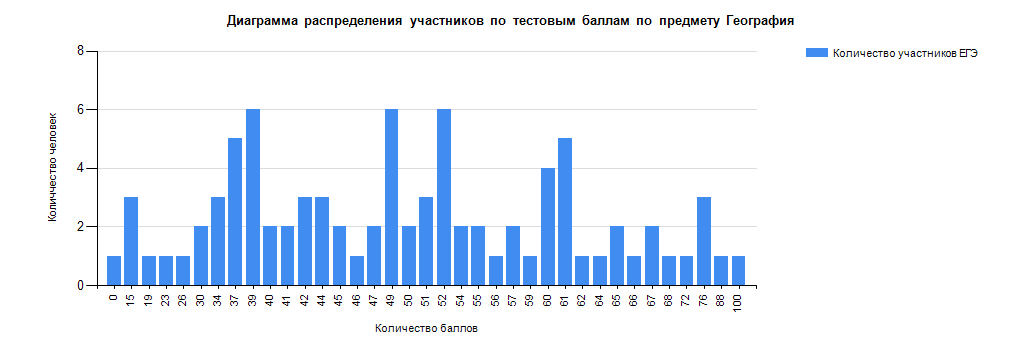 Как видно из данных, представленных в диаграмме, более половины выпускников (46,1%) соответствует в диапазоне от 18 до 55.Разброс баллов составил от 0 до 89. Минимального балла не преодолели 302 участника (46,1%) ЕГЭ. 15 участников набрали от 72 до 89 баллов (2,3%). Большинство участников (264 чел.), преодолевших минимальный порог, набрали баллы в диапазоне от 36 до 54. Динамика результатов ЕГЭ по предмету за последние 3 годаТаблица 2-7За последние 3 года наблюдается стойкая тенденция к увеличению числа участников ЕГЭ по биологии, не преодолевших минимальный балл. Средний балл по биологии в текущем году ниже минимального порога, и составил 37 балла, что на 2, балла ниже, чем в прошлом году.Результаты ЕГЭ по предмету по группам участников экзамена с различным уровнем подготовки:в разрезе категорий участников ЕГЭ Таблица 2-8Наиболее успешно сдали ЕГЭ по биологии выпускники текущего года, обучающиеся по программам СОО. Среди остальных категорий наблюдается высокий процент не преодолевших минимальный балл.в разрезе типа ОО Таблица 2-9Наиболее успешно с заданиями КИМ справились выпускники школ, республиканских учреждений, а также Федеральные учреждения (ФГКОУ "Кызылское ПКУ"). Результаты ВПЛ не входят в таблицу.основные результаты ЕГЭ по предмету в сравнении по АТЕТаблица 2-10Результаты ЕГЭ в разных административно-территориальных единицах значительно отличаются. Наибольший процент участников, не преодолевших минимальный порог, наблюдается в Барун-Хемчикском, Сут-Хольском, Тес-Хемском районах.Наилучшие результаты ЕГЭ по биологии показали школьники г. Кызыла, а также Монгун-Тайгинского района.Выделение перечня ОО, продемонстрировавших наиболее высокие и низкие результаты ЕГЭ по предметуНаиболее высокие результаты ОО №172022-100 Баллов;№170105-88 Баллов;Перечень ОО, продемонстрировавших наиболее высокие результаты ЕГЭ по предметуВыбирается от 5 до 15% от общего числа ОО в субъекте Российской Федерации, 
в которых: доля участников ЕГЭ-ВТГ, получивших от 81 до 100 баллов, имеет максимальные значения (по сравнению с другими ОО субъекта Российской Федерации); Примечание: при необходимости по отдельным предметам можно сравнивать и доли участников ЕГЭ-ВТГ, получивших от 61 до 80 баллов.доля участников ЕГЭ-ВТГ, не достигших минимального балла, имеет минимальные значения (по сравнению с другими ОО субъекта Российской Федерации)Таблица 2-11 Перечень ОО, продемонстрировавших низкие результаты ЕГЭ по предметуВыбирается от 5 до 15% от общего числа ОО в субъекте Российской Федерации, 
в которых: доля участников ЕГЭ-ВТГ, не достигших минимального балла, имеет максимальные значения (по сравнению с другими ОО субъекта Российской Федерации);доля участников ЕГЭ-ВТГ, получивших от 61 до 100 баллов, имеет минимальные значения (по сравнению с другими ОО субъекта Российской Федерации).Таблица 2-12 ВЫВОДЫ о характере изменения результатов ЕГЭ по предметуУвеличение участников ЕГЭ на 20 чел. Количество не преодолевших минимальный барьер в 2022 году было 17 чел., то составило 26% от общего числа, в 2023 уменьшилось на 6 человек и составило 13% от общего числа писавших ЕГЭ. Справились на отлично в 2023 году 9%, т.е. получившие от 67 до 100 баллов в 2023 году 8 человек, среди них один участник написал на 100б. По сравнению с 2022 годом 10,6%. Но надо учитывать увеличение участников по сравнению с 2022 годом на 30%.Раздел 3. АНАЛИЗ РЕЗУЛЬТАТОВ ВЫПОЛНЕНИЯ ЗАДАНИЙ КИМ Краткая характеристика КИМ по учебному предметуОписываются содержательные особенности, которые можно выделить на основе использованных в регионе вариантов КИМ по учебному предмету в 2023 году 
(с учетом всех заданий, всех типов заданий) в сравнении с КИМ по данному учебному предмету прошлых лет. Анализ выполнения заданий КИМСтатистический анализ выполнения заданий КИМ в 2023 годуТаблица 2-13Всего 9 вариантов (319-327) выполняли 655 (100%) экзаменуемых, из них не преодолели порог – 302 участника (46,6), от 36 до 60 баллов набрали 294 участника (45,4%, от 61 до 80 – 54 (8,2%), выше 81 – 2 участника (0,3%).С заданиями под номером № 9 базового уровня меньше всего справилось выпускников21%. С заданием №3 не справилось 40% и с заданием № 5 базового уровня не справилось 46%Содержательный анализ выполнения заданий КИМОсновные ошибки: 22. Построение профиля 3 балла. Производятся неправильные измерения по топографической карте. Внешний вид профиля имеет не прочерченные понижения рек.  Не умеют сопоставлять горизонтальный и вертикальный масштабы.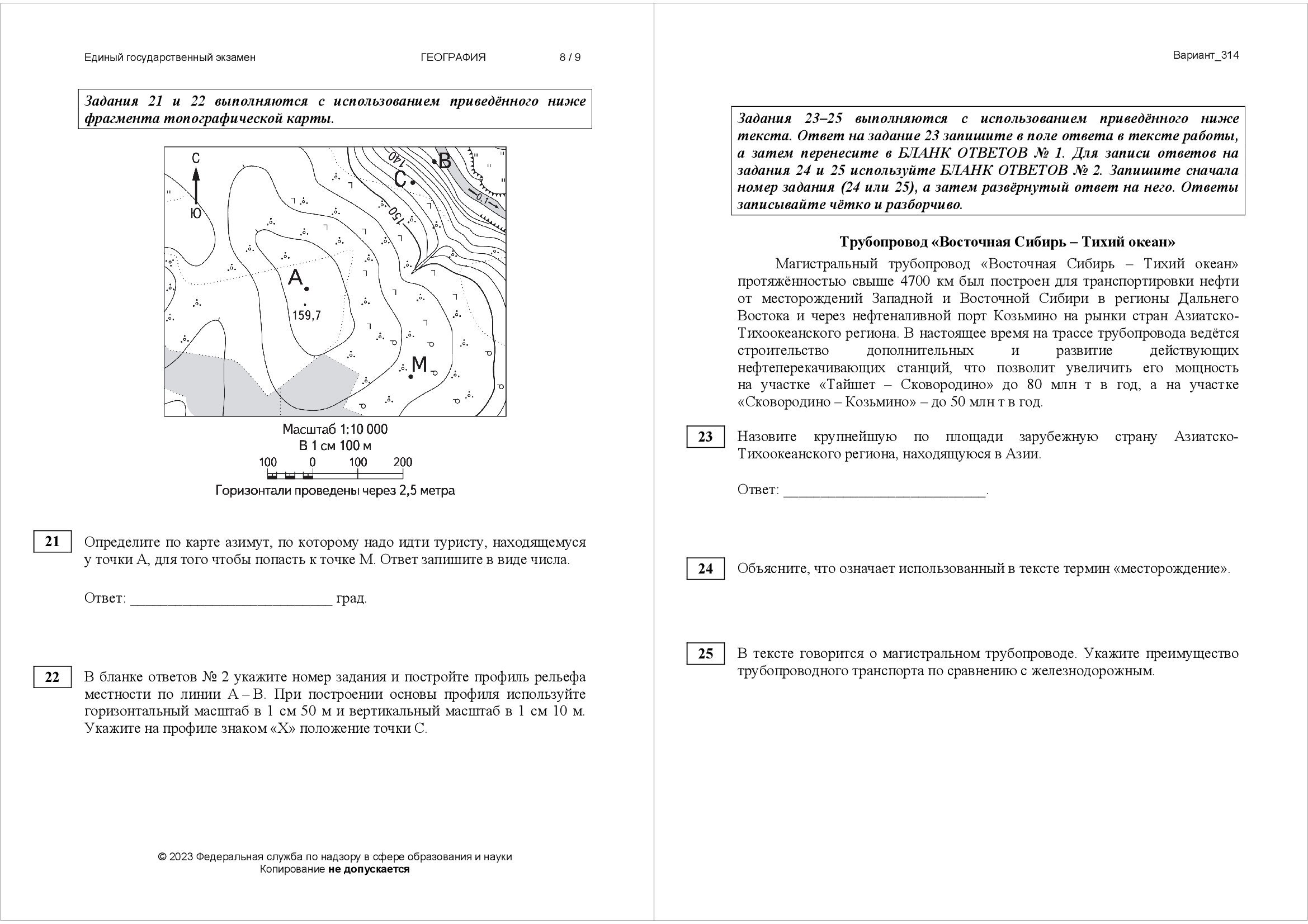 Задания 23-25 выполняются по приведенному тексту: неумение выделить главные составляющие вопроса.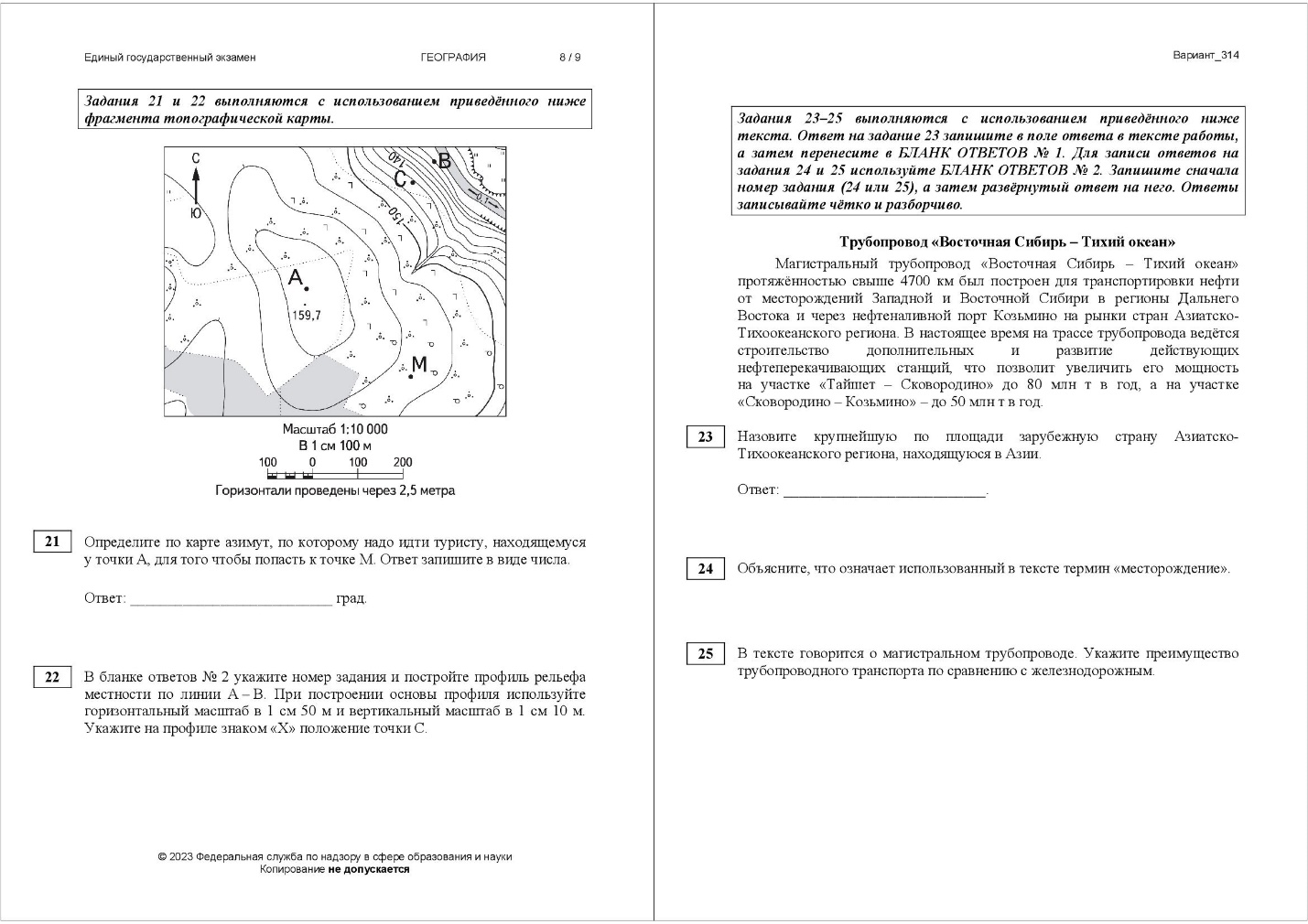 24.Определение отрасли промышленности 1 балл: выпускники не пишут название отрасли, а лишь указывают что производится. 25.Транспортный комплекс выпускники не выявляют главные факторы, на развитие отраслей производства.  28.Установление причинноследственных связей: ученики путают составление логической цепочки.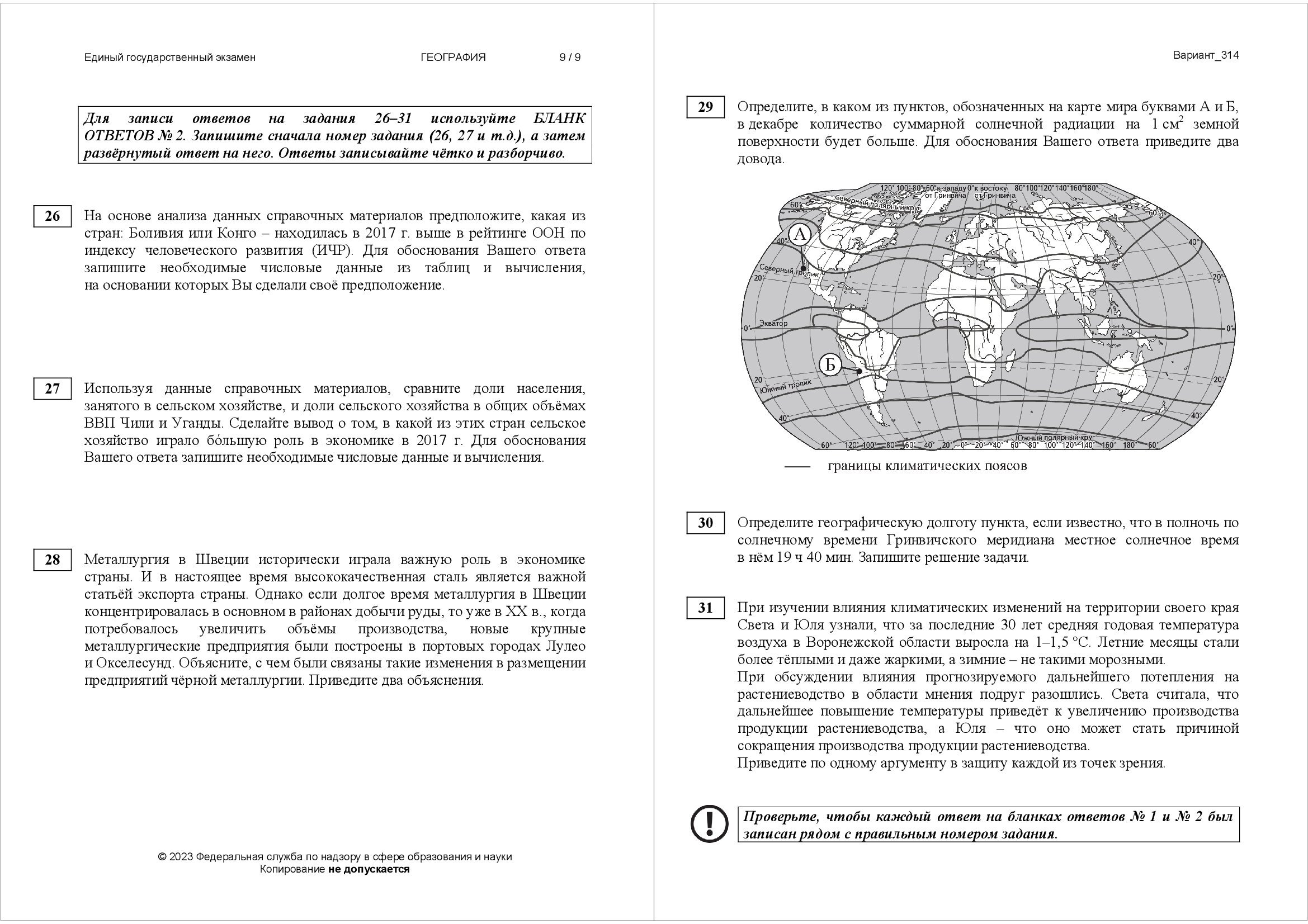 30. Движение Земли. Географические координаты определение географической долготы, зная время на Гринвиче. Многие участники экзамена не знают алгоритм решения подобных заданий.31. Аргументированный ответ по двум противоположным точкам зрения           3 балла, чаще всего выпускники аргументируют в защиту только на одной точки зрения, в то время как в вопросе стоит в задание на обе точки зрения дать ответ.Анализ метапредметных результатов обучения, повлиявших на выполнение заданий КИМК вопросам метапредметного характера можно отнести вопросы:14 - Часовые пояса, математические расчеты 22 - Построение профиля чертежные и математические умения26 и 27 - Решение задач математические умения 28 - Причинно-следственные связи логические31 - Аргументирование ответа Выводы об итогах анализа выполнения заданий, групп заданий: Перечень элементов содержания / умений и видов деятельности, усвоение которых всеми школьниками региона в целом можно считать достаточным.-Определение местонахождения объекта по географическим координатам;-Знание номенклатуры физических объектов;-Зависимость атмосферного давления от высоты местности;-Мини тест базовых знаний по вопросам географии мира;-Соотношение доли городского и сельского населения по странам мира; -Определение субъекта по его описанию.Перечень элементов содержания / умений и видов деятельности, усвоение которых всеми школьниками региона в целом, школьниками с разным уровнем подготовки нельзя считать достаточным.-Взаимосвязь компонентов природы, явлений и процессов, происходящих в Географической оболочке;-Специализация стран в системе МГРТ;-Работа с топографической картой.Выводы об изменении успешности выполнения заданий разных лет по одной теме / проверяемому умению, виду деятельности (если это возможно сделать).Выводы о существенности вклада содержательных изменений (при наличии изменений) КИМ, использовавшихся в регионе в 2023 году, относительно КИМ прошлых лет.Изменений нет по сравнению с 2022 годом.Выводы о связи динамики результатов проведения ЕГЭ с использованием рекомендаций для системы образования субъекта Российской Федерации, включенных с статистико-аналитический отчет результатов ЕГЭ по учебному предмету в 2023 году.По итогам предыдущего года задания выполнены немного лучше, о чем свидетельствует снижение количества работ не достигших минимального результата. В 2023 году есть 100 бальная работа.Прочие выводы-Возможно некоторые выпускники выбирают предмет неосознанно, так как не прослеживаются положительные ответы по многим заданиям КИМа, в результате минимальные показатели. Один участник имеет 0 баллов. В 2022году таких участников было 2;-Возможно незаинтересованность учителей готовить малое количество участников, 1-3 чел.Раздел 4. РЕКОМЕНДАЦИИ ДЛЯ СИСТЕМЫ ОБРАЗОВАНИЯ СУБЪЕКТА РОССИЙСКОЙ ФЕДЕРАЦИИРекомендации по совершенствованию организации и методики преподавания предмета в субъекте Российской Федерации на основе выявленных типичных затруднений и ошибок…по совершенствованию преподавания учебного предмета всем обучающимсяПо результатам единого государственного экзамена 2023 г. можно сформулировать следующие предложения по совершенствованию методики преподавания географии:  Учителям, методическим объединениям учителей:В целях совершенствования преподавания географии необходимо учителям географии и методическим   объединениям учителей использовать аналитические материалы результатов ЕГЭ 2023 года в работе по подготовке учеников к экзамену в 2024 году.При подготовке к экзамену рекомендуется:- использовать в системе контроля практико-ориентированные задания, а также задания, требующие комплексного применения знаний из различных разделов курса географии и других предметов естественно цикла. Проводить систематическую работу с атласам, географической номенклатурой. - увеличивать долю творческих заданий, требующих переноса алгоритма действий в новые нестандартные ситуации, развивать навыки по работе с цифровыми данными таблиц. Нахождение нужных критериев для вычисления по поставленному вопросу.- при изучении географии использовать задания по функциональной грамотности с учетом межпредметных связей с математикой, химией, физикой и другими дисциплинами;- повысить эффективность изучения разделов (тем) в которых часть учащихся показали недостаточно высокий результат;- при проведении учебных занятий в школе и в процессе подготовки к ЕГЭ особое внимание уделять формированию культуры решения задач, привитию осмысленного подхода к поискам и конструированию методов решения, воспитанию в процессе решения дисциплинированного мышления, графическому сопровождению решения;- обратить внимание на владение фактическими географическими научными знаниями по разделам физической и экономической географии России и мира.Рекомендуется в 6 классе увеличит количество часов до 2 ч., вместо 1 часа географии в неделю, за счет использования факультативных или кружковых занятий, расширяющих кругозор. Так как основные базовые знания о физических законах, происходящих в оболочках Земли, учащиеся получают в 6 классе. Муниципальным органам управления образованием:В целях совершенствования преподавания географии и повышения уровня подготовки выпускников по предмету рекомендуется:-обеспечить обновление материально-технического оборудования образовательных организаций по географииРуководителям муниципальных методических объединений учителей географии:- проанализировать результаты ЕГЭ на заседаниях   методических объединений и определить актуальные проблемы повышения качества преподавания учебного предмета «География» и уровня подготовки учащихся к ЕГЭ.  Прочие рекомендации:Считать обязательным (для учителей и обучающихся) знание ключевых документов, разработанных ФИПИ для проведения ГИА: кодификатора, спецификации, демоверсии ЕГЭ-2023 г.…по организации дифференцированного обучения школьников с разными уровнями предметной подготовкиУчителям, методическим объединениям учителей.Для организации дифференцированной подготовки обучающихся к экзамену по географии необходимо проведение диагностического тестирования с использованием итоговых заданий по курсу географии 9 класса и заданий открытого банка заданий ГИА-9, выявить пробелы в знаниях школьников после завершения обучения на уровне основного общего образования. В том числе необходимо консультирование родителей выпускников и ознакомление их с промежуточными результатами детей. Администрациям образовательных организаций:В целях предупреждения неудовлетворительных результатов на ГИА рекомендуется совместно с администрацией школы наладить мониторинг промежуточных образовательных результатов (рубежный контроль) выпускников. В школах необходимо проводить целенаправленную работу с выпускниками 9-х классов по вопросам профориентации с последующим выбором профиля обучения в 10–11 классах во избежание сдачи ЕГЭ по географии при базовом уровне её изучения. Приложить усилия по совершенствованию вариативной части учебных планов средней школы в части организации по подготовке ГИА в таких формах, как курсы по выбору, элективные курсы.Муниципальным органам управления образованием.Обеспечить обновление материально-технической базы образовательных организаций по географии Рекомендации по темам для обсуждения / обмена опытом на методических объединениях учителей-предметников Методическим объединениям проанализировать типичные ошибки КИМ ЕГЭ 2023 года, изучить демоверсию, спецификацию, кодификатор ЕГЭ по географии 2024 года. В течение года по вопросам вызывающих затруднения у педагогов (у учащихся) рекомендовать организовывать проведение «методических десантов» в кожуунах республики, обучающих семинаров, оказание методической помощи молодым учителям. Рекомендовать включить в тематику заседаний республиканских методических объединений учителей географии вопросов, связанных с повышением качества преподавания, эффективности проведения обучающих мероприятий. Рекомендуемые темы для обсуждения на заседаниях методических объединений (РУМО, МУМО, ШМО), а также при организации повышения квалификации:Работа с топографической картой, построение профиля местностиОтрасли промышленности и факторы, влияющие на их распределение Виды воспроизводства населенияАлгоритм решения заданий с развернутым ответом по экономическим и демографическим показателямРешение заданий по функциональной грамотности по теме «Земля и ее движение»Рекомендации по возможным направлениям повышения квалификации работников образования для включения в региональную дорожную карту по развитию региональной системы образования Проводить обучающие семинары, обмен опытом, оказывать методическую помощь молодым учителям и учителям, у которых обучающие показывают низкие результаты. Необходимо активно привлекать к работе на курсах повышения квалификации тех учителей, которые показывают лучшие результаты по ЕГЭ для обмена опытом подготовки к ЕГЭ.   Регулярно приглашать преподавателей учреждений высшего образования, учреждений дополнительного профессионального образования для чтения лекций по проблемам современной географии, что будет способствовать мотивации школьников к углубленному изучению предмета. Взаимообмен преподавателей с другими регионами в целях повышения методического уровня преподавания и передачи опыта, а также улучшения подготовки обучающихся к сдаче экзамена.Раздел 5. Мероприятия, запланированные для включения в ДОРОЖНУЮ КАРТУ по развитию региональной системы образования Анализ эффективности мероприятий, указанных в предложениях 
в дорожную карту по развитию региональной системы образования 
на 2022 – 2023 уч.г. Таблица 2-14Одной из основных задач повышения квалификации в 2022-23 учебном году оставалась методическая поддержка педагогических работников по подготовке к Итоговой государственной аттестации. Методическая подготовка по предметам осуществлялась на курсах повышения квалификации и обучающих семинарах, тематика которых была составлена на основе отчетов председателей предметных комиссий и состояла из вопросов, отражающих наибольшие затруднения при ответах детей во время экзаменов. 	В рамках обучающих мероприятий рассматривались наиболее актуальные вопросы: нормативно-правового обеспечения ГИА обучающихся в форме ОГЭ, ЕГЭ, изменения в контрольно-измерительных материалах 2023 года; содержательные и методические особенности подготовки выпускников к ГИА по предметам; оптимальные формы, методы, приемы и средства подготовки обучающихся к выполнению заданий базового, повышенного и высокого уровней, специфика стандартизированных форм контроля; распределение заданий экзаменационных работ по уровням усвоения содержания учебного курса; типы заданий с развернутым ответом, их место и назначение в составе КИМ по предметам; методика проверки и оценки выполнения заданий по предметам с развернутым ответом.В рамках обучения педагогических работников по подготовке учащихся к ГИА, осуществлялась работа со школами из числа школ с низкими образовательными результатами (ШНОР). На основании приказа  Министерства образования Республики Тыва №87-д от 27 января 2023 утвержден план мероприятий (дорожная карта) по выходу школ Республики Тыва из числа школ с низкими образовательными результатами на 2023год.В соответствии с планом мероприятий дорожной карты Институтом для повышения уровня профессиональной компетентности учителей-предметников образовательных организаций разработан модульный курс по программе «Теоретические и методические аспекты подготовки учащихся к сдаче ГИА» с 9 модулями по 11 предметам: биология, химия, география, физика, информатика, математика, русский язык и литература, история и обществознание, иностранные языки. В содержание курсов на основе результатов ГИА прошлых лет сделан анализ дефицитов педагогических компетенций учителей-предметников и выделен круг западающих тем.В качестве методической поддержки педагогов, Институт организовывал выездные «методические десанты» в кожууные образовательные организации. На данных мероприятиях оказывалась методическая поддержка учителям и проводились консультации с учащимися школ. В качестве методического сопровождения по подготовке к ГИА  разработаны методические рекомендации, видеоуроки  по предметам: русский язык, математика, физика, биология, история и обществознание, иностранные языки, география, ИКТ, родной язык, химия и размещены на сайте Института ipktuva.ru.ГеографияВ целом работа, проводимая региональной системой образования, показала некоторые положительные результаты по географии. По итогам предыдущего года задания выполнены немного лучше, о чем свидетельствует снижение количества работ не достигших минимального результата. В 2023 году есть 100 бальная работа.Планируемые меры методической поддержки изучения учебных предметов в 2023-2024 уч.г. на региональном уровне. Планируемые мероприятия методической поддержки изучения учебных предметов в 2023-2024 уч.г. на региональном уровне, в том числе в ОО с аномально низкими результатами ЕГЭ 2023 г.Таблица 2-15Трансляция эффективных педагогических практик ОО с наиболее высокими результатами ЕГЭ 2023 г.Таблица 2-16СОСТАВИТЕЛИ ОТЧЕТА по учебному предмету:№ п/пНаименование учебного предметаКоличество ВТГКоличество участников
ЕГЭКоличество участников с ОВЗ 1.Русский язык21122123412.Математика базовая15991560363.Математика профильная65468864.Физика26526925.Химия49252746.Информатика и ИКТ (КЕГЭ)26627927.Биология61765588.История45548119.География8586110.Обществознание10421084811.Литература4147012.Английский язык1361461№ п/пНаименование ООВТГ, получившие суммарно по трём предметам соответствующее количество тестовых балловВТГ, получившие суммарно по трём предметам соответствующее количество тестовых балловВТГ, получившие суммарно по трём предметам соответствующее количество тестовых балловВТГ, получившие суммарно по трём предметам соответствующее количество тестовых балловВТГ, получившие суммарно по трём предметам соответствующее количество тестовых балловВТГ, получившие суммарно по трём предметам соответствующее количество тестовых балловВТГ, получившие суммарно по трём предметам соответствующее количество тестовых балловВТГ, получившие суммарно по трём предметам соответствующее количество тестовых баллов№ п/пНаименование ООдо 160до 160от 161 до 220от 161 до 220от 221 до 250от 221 до 250от 251 до 300от 251 до 300№ п/пНаименование ООчел.%чел.%чел.%чел.%1.Муниципальное бюджетное образовательное учреждение "Средняя общеобразовательная школа с. Тоора-Хем имени Леонида Борандаевича Чадамба" Тоджинского кожууна Республики Тыва1672,73522,7314,5500,002.Муниципальное бюджетное образовательное учреждение Берт-Дагская средняя общеобразовательная школа муниципального района "Тес-Хемский кожуун Республики Тыва"250,00250,0000,0000,003.Муниципальное бюджетное образовательное учреждение О-Шынаанская средняя общеобразовательная школа муниципального района "Тес-Хемский кожуун Республики Тыва"150,00150,0000,0000,004.Муниципальное бюджетное образовательное учреждение Самагалтайская средняя общеобразовательная школа № 2 муниципального района "Тес-Хемский кожуун Республики Тыва"675,00225,0000,0000,005.Муниципальное бюджетное общеобразовательное учреждение  средняя общеобразовательная школа имени В.П.Брагина с. Бурен-Бай-Хаак266,67133,3300,0000,006.Муниципальное бюджетное общеобразовательное учреждение "Ак-Чыраанская средняя общеобразовательная школа Овюрского кожууна"3100,0000,0000,0000,007.Муниципальное бюджетное общеобразовательное учреждение "Гимназия" г. Шагонара муниципального района "Улуг-Хемский кожуун Республики Тыва"7100,0000,0000,0000,008.Муниципальное бюджетное общеобразовательное учреждение "Солчурская средняя общеобразовательная школа" Овюрского кожууна2100,0000,0000,0000,009.Муниципальное бюджетное общеобразовательное учреждение "Средняя общеобразовательная школа № 2 с. Кызыл-Мажалык Барун-Хемчикского кожууна Республики Тыва"1493,3316,6700,0000,0010.Муниципальное бюджетное общеобразовательное учреждение "Хову-Аксынская средняя общеобразовательная школа" Чеди-Хольского кожууна Республики Тыва2060,611030,3039,0900,0011.Муниципальное бюджетное общеобразовательное учреждение Алдан-Маадырская средняя общеобразовательная школа имени Ооржака Тумен-Байыра Арын-ооловича  Сут-Хольского кожууна Республики Тыва360,00240,0000,0000,0012.Муниципальное бюджетное общеобразовательное учреждение Аржаанская средняя общеобразовательная школа Пий-Хемского кожууна Республики Тыва342,86342,86114,2900,0013.Муниципальное бюджетное общеобразовательное учреждение Бора-Тайгинская средняя общеобразовательная школа Сут-Хольского кожууна Республики Тыва250,00250,0000,0000,0014.Муниципальное бюджетное общеобразовательное учреждение Кара-Чыраанская средняя общеобразовательная школа Сут-Хольского кожууна Республики Тыва266,67133,3300,0000,0015.Муниципальное бюджетное общеобразовательное учреждение средняя общеобразовательная школа  с. Хайыраканский  муниципального района "Улуг-Хемский кожуун Республики Тыва480,00120,0000,0000,0016.Муниципальное бюджетное общеобразовательное учреждение средняя общеобразовательная школа  с. Чаатинский им. К.О. Шактаржыка муниципального района "Улуг-Хемский кожуун Республики Тыва"250,00250,0000,0000,00.17.Муниципальное бюджетное общеобразовательное учреждение средняя общеобразовательная школа № 1 г. Ак-Довурака Республики Тыва имени Тамдын-оол Сесенмаа Саятыевны- Героя Социалистического труда3376,741023,2600,0000,0018.Муниципальное бюджетное общеобразовательное учреждение средняя общеобразовательная школа № 2 им. С.К. Тока с. Сарыг-Сеп Каа-Хемского кожууна150,00150,0000,0000,0019.Муниципальное бюджетное общеобразовательное учреждение средняя общеобразовательная школа № 3 г. Ак-Довурака Республики Тыва1184,62215,3800,0000,0020.Муниципальное бюджетное общеобразовательное учреждение средняя общеобразовательная школа с. Арыг-Бажы муниципального района "Улуг-Хемский кожуун Республики Тыва"480,00120,0000,0000,0021.Муниципальное бюджетное общеобразовательное учреждение средняя общеобразовательная школа с. Бурен-Хем Каа-Хемского кожууна2100,0000,0000,0000,0022.Муниципальное бюджетное общеобразовательное учреждение средняя общеобразовательная школа с. Иштии-Хем муниципального района "Улуг-Хемский кожуун Республики Тыва"2100,0000,0000,0000,0023.Муниципальное бюджетное общеобразовательное учреждение средняя общеобразовательная школа с. Элегест им.Бавун-оола У.А. Чеди-Хольского кожууна Республики Тыва3100,0000,0000,0000,0024.Муниципальное бюджетное общеобразовательное учреждение средняя общеобразовательная школа с.Сизим  Каа-Хемского района150,00150,0000,0000,0025.Муниципальное бюджетное общеобразовательное учреждение Средняя общеобразовательная школа села Владимировка Тандинского кожууна Республики Тыва00,001100,0000,0000,0026.Муниципальное бюджетное общеобразовательное учреждение Средняя общеобразовательная школа села Кочетово Тандинского кожууна Республики Тыва4100,0000,0000,0000,0027.Муниципальное бюджетное общеобразовательное учреждение Сушинская средняя общеобразовательная школа  Пий-Хемского кожууна Республики Тыва1100,0000,0000,0000,0028.Муниципальное бюджетное общеобразовательное учреждение Тээлинская средняя общеобразовательная школа имени Владимира Бораевича Кара-Сала села Тээли муниципального района "Бай-Тайгинский кожуун Республика Тыва"956,25743,7500,0000,0029.Муниципальное бюджетное общеобразовательное учреждение Хондергейская средняя общеобразовательная школа муниципального района Дзун-Хемчикский кожуун Республики Тыва00,002100,0000,0000,0030.Муниципальное бюджетное общеобразовательное учреждение Чыраа-Бажынская средняя общеобразовательная школа Дзун-Хемчикского кожууна Республики Тыва360,00240,0000,0000,0031.Государственная автономная нетиповая общеобразовательная организация "Аграрный лицей-интернат Республики Тыва"746,67746,6716,6700,0032.Государственная автономная нетиповая общеобразовательная организация Республики Тыва "Государственный лицей Республики Тыва"00,00842,111052,6315,2633.Государственное автономное общеобразовательное учреждение Республики Тыва Тувинский республиканский лицей-интернат415,381246,15623,08415,3834.Государственное бюджетное образовательное учреждение "Республиканская школа-интернат "Тувинский кадетский корпус"6100,0000,0000,0000,0035.Государственное бюджетное общеобразовательное учреждение "Аграрная школа-интернат Республики Тыва"2100,0000,0000,0000,0036.Муниципальная автономная общеобразовательная организация лицей "Олчей" г. Ак-довурак Республики Тыва1372,22422,2215,5600,0037.Муниципальное бюджетное  общеобразовательное учреждение Хадынская средняя общеобразовательная школа Пий-Хемского кожууна Республики Тыва1100,0000,0000,0000,0038.Муниципальное бюджетное образовательное учреждение  "Эрзинская средняя  школа имени Соян Чакар" Эрзинского кожууна Республики Тыва1191,6718,3300,0000,0039.Муниципальное бюджетное образовательное учреждение Кызыл-Сылдысская средняя общеобразовательная школа с. Булун-Бажы Эрзинского кожууна Республики Тыва1100,0000,0000,0000,0040.Муниципальное бюджетное образовательное учреждение Самагалтайская средняя общеобразовательная школа № 1 муниципального района "Тес-Хемский кожуун Республики Тыва"888,89111,1100,0000,0041.Муниципальное бюджетное образовательное учреждение Чыргаландинская средняя общеобразовательная школа муниципального района "Тес-Хемский кожуун Республики Тыва"2100,0000,0000,0000,0042.Муниципальное бюджетное общеобразовательное учреждение  средняя общеобразовательная школа с. Ильинка Каа-Хемского района Республики Тыва240,00360,0000,0000,0043.Муниципальное бюджетное общеобразовательное учреждение "Саглынская общеобразовательная средняя школа Овюрского кожууна"4100,0000,0000,0000,0044.Муниципальное бюджетное общеобразовательное учреждение "Средняя общеобразовательная школа № 11 с углубленным изучением отдельных предметов " города Кызыла Республики Тыва1750,001338,2438,8212,9445.Муниципальное бюджетное общеобразовательное учреждение "Средняя общеобразовательная школа № 8 города Кызыла Республики Тыва"1659,261037,0413,7000,0046.Муниципальное бюджетное общеобразовательное учреждение "Средняя общеобразовательная школа с. Барлык Барун-Хемчикского кожууна Республики Тыва"00,002100,0000,0000,0047.Муниципальное бюджетное общеобразовательное учреждение "Средняя общеобразовательная школа с. Эрги-Барлык Барун-Хемчикского кожууна Республики Тыва"250,00250,0000,0000,0048.Муниципальное бюджетное общеобразовательное учреждение <Средняя общеобразовательная школа №18 имени первого министра просвещения Тувинской Народной Республики Лопсана-Кендена Ооржака Мижита-Доржуевича> города Кызыла Республики Тыва880,00110,0000,00110,0049.Муниципальное бюджетное общеобразовательное учреждение Кызыл-Дагская средняя общеобразовательная школа имени Хертек Амырбитовны Анчимаа-Тока села Кызыл-Даг муниципального района "Бай-Тайгинский район Республики Тыва"1100,0000,0000,0000,0050.Муниципальное бюджетное общеобразовательное учреждение Моген-Буренская средняя общеобразовательная школа с. Кызыл-Хая муниципального района "Монгун-Тайгинский кожуун Республики Тыва"133,33133,3300,00133,3351.Муниципальное бюджетное общеобразовательное учреждение средняя общеобразовательная школа  с. Эйлиг-Хемский  муниципального района "Улуг-Хемский кожуун Республики Тыва"3100,0000,0000,0000,0052.Муниципальное бюджетное общеобразовательное учреждение средняя общеобразовательная школа № 1 города Чадана Дзун-Хемчикского кожууна Республики Тыва1694,1215,8800,0000,0053.Муниципальное бюджетное общеобразовательное учреждение средняя общеобразовательная школа № 1 п.г.т.Каа-Хем муниципального района "Кызылский кожуун" Республики Тыва1460,87939,1300,0000,0054.Муниципальное бюджетное общеобразовательное учреждение средняя общеобразовательная школа № 2 города Турана770,00330,0000,0000,0055.Муниципальное бюджетное общеобразовательное учреждение средняя общеобразовательная школа № 3 города Чадана Дзун-Хемчикского кожууна Республики Тыва1881,8229,0929,0900,0056.Муниципальное бюджетное общеобразовательное учреждение средняя общеобразовательная школа с. Бояровка Каа-Хемского кожууна1100,0000,0000,0000,0057.Муниципальное бюджетное общеобразовательное учреждение средняя общеобразовательная школа с. Суг-Бажы Каа-Хемского кожууна3100,0000,0000,0000,0058.Муниципальное бюджетное общеобразовательное учреждение средняя общеобразовательная школа с. Торгалыгский  муниципального района "Улуг-Хемский кожуун Республики Тыва"375,0000,00125,0000,0059.Муниципальное бюджетное общеобразовательное учреждение средняя общеобразовательная школа села Бай-Даг Эрзинского кожууна Республики Тыва4100,0000,0000,0000,0060.Муниципальное бюджетное общеобразовательное учреждение Средняя общеобразовательная школа села Бай-Хаак Тандинского кожууна Республики Тыва1878,26521,7400,0000,0061.Муниципальное бюджетное общеобразовательное учреждение Средняя общеобразовательная школа села Кызыл-Арыг Тандинского кожууна Республики Тыва375,00125,0000,0000,0062.Муниципальное бюджетное общеобразовательное учреждение Уюкская средняя общеобразовательная школа имени Василия Яна  Пий-Хемского кожууна РТ2100,0000,0000,0000,0063.Муниципальное бюджетное общеобразовательное учреждение Хемчикская средняя общеобразовательная школа села Хемчик муниципального района "Бай-Тайгинский кожуун Республики Тыва"1100,0000,0000,0000,0064.Муниципальное бюджетное общеобразовательное учреждение Хор-Тайгинская средняя общеобразовательная школа Сут-Хольского кожууна Республики Тыва233,33466,6700,0000,0065.Муниципальное бюджетное общеобразовательное учреждение Целинная средняя общеобразовательная школа муниципального района "Кызылский кожуун"   Республики Тыва2100,0000,0000,0000,0066.Муниципальное бюджетное общеобразовательное учреждение Чербинская средняя общеобразовательная школа муниципального района "Кызылский кожуун" Республики Тыва555,56333,33111,1100,0067.Муниципальное бюджетное общеобразовательное учреждение Чыргакинская средняя общеобразовательная школа Дзун-Хемчикского кожууна Республики Тыва4100,0000,0000,0000,0068.Муниципальное бюджетное общеобразовательное учреждение Шуйская средняя общеобразовательная школа с. Шуй Бай-Тайгинского муниципального района "Бай-Тайгинский  кожуун Республики Тыва"4100,0000,0000,0000,0069.Муниципальное бюджетное  общеобразовательное учреждение "Средняя общеобразовательная школа № 12 имени Воинов-интернационалистов города Кызыла Республики Тыва"2354,761740,4824,7600,0070.Муниципальное бюджетное образовательное учреждение "Ырбанская средняя общеобразовательная школа" с.Ырбан Тоджинского кожууна Республики Тыва266,67133,3300,0000,0071.Муниципальное бюджетное общеобразовательное учреждение  Баян-Талинская средняя общеобразовательная школа Дзун-Хемчикского кожууна Республики Тыва3100,0000,0000,0000,0072.Муниципальное бюджетное общеобразовательное учреждение  Хорум-Дагская средняя общеобразовательная школа Дзун-Хемчикского кожууна Республики Тыва00,001100,0000,0000,0073.Муниципальное бюджетное общеобразовательное учреждение "Гимназия № 9 города Кызыла Республики Тыва"3382,50615,0012,5000,0074.Муниципальное бюджетное общеобразовательное учреждение "Кызылский Центр образования "Аныяк"150,00150,0000,0000,0075.Муниципальное бюджетное общеобразовательное учреждение "Средняя общеобразовательная школа № 1 им. М.А. Бухтуева" города Кызыла5856,313937,8654,8510,9776.Муниципальное бюджетное общеобразовательное учреждение "Средняя общеобразовательная школа № 1 им. Ю.А. Гагарина" с. Сарыг-Сеп Каа-Хемского района640,00640,00320,0000,0077.Муниципальное бюджетное общеобразовательное учреждение "Средняя общеобразовательная школа № 17 города Кызыла Республики Тыва"3183,78513,5112,7000,0078.Муниципальное бюджетное общеобразовательное учреждение "Средняя общеобразовательная школа № 2  имени Народного учителя СССр А.А.Алдын-оол" города Кызыл Республика Тыва1672,73627,2700,0000,0079.Муниципальное бюджетное общеобразовательное учреждение "Средняя общеобразовательная школа № 3 имени Героя Советского Союза Т.Б. Кечил-оола города Кызыла Республики Тыва"3766,071526,7935,3611,7980.Муниципальное бюджетное общеобразовательное учреждение "Средняя общеобразовательная школа № 4 города Кызыла Республики Тыва"763,64436,3600,0000,0081.Муниципальное бюджетное общеобразовательное учреждение "Средняя общеобразовательная школа №2" села Мугур-Аксы Монгун-Тайгинского кожууна Республики Тыва787,50112,5000,0000,0082.Муниципальное бюджетное общеобразовательное учреждение "Средняя общеобразовательная школа им. Ш.Ч. Сат с. Чаа-Холь Чаа-Хольского кожууна Республики Тыва"25100,0000,0000,0000,0083.Муниципальное бюджетное общеобразовательное учреждение "Средняя общеобразовательная школа с. Шекпээр Барун-Хемчикского кожууна Республики Тыва"872,73327,2700,0000,0084.Муниципальное бюджетное общеобразовательное учреждение "Хандагайтинская средняя общеобразовательная школа" Овюрского кожууна466,67116,67116,6700,0085.Муниципальное бюджетное общеобразовательное учреждение "Чаа-Суурская средняя общеобразовательная школа Овюрского кожууна имени Шарый-оол Владимира Чактар-ооловича"2100,0000,0000,0000,0086.Муниципальное бюджетное общеобразовательное учреждение Дзун-Хемчикского района Республики Тыва "Средняя общеобразовательная школа № 2 города Чадан"12100,0000,0000,0000,0087.Муниципальное бюджетное общеобразовательное учреждение Кара-Хаакская средняя общеобразовательная школа муниципального района "Кызылский кожуун» Республики Тыва5100,0000,0000,0000,0088.Муниципальное бюджетное общеобразовательное учреждение Кызыл-Тайгинская средняя общеобразовательная школа имени Ондар Чимит-Доржу Байыровича Сут-Хольского кожууна Республики Тыва375,00125,0000,0000,0089.Муниципальное бюджетное общеобразовательное учреждение Сесерлигская средняя общеобразовательная школа Пий-Хемского кожууна Республики Тыва4100,0000,0000,0000,0090.Муниципальное бюджетное общеобразовательное учреждение средняя общеобразовательная школа № 2 г. Шагонара муниципального района "Улуг-Хемский кожуун Республики Тыва"2363,891336,1100,0000,0091.Муниципальное бюджетное общеобразовательное учреждение Средняя общеобразовательная школа № 1 села Мугур-Аксы Монгун-Тайгинского кожууна Республики Тыва562,50337,5000,0000,0092.Муниципальное бюджетное общеобразовательное учреждение средняя общеобразовательная школа имени Николая Салчаковича Конгара села Бай-Тал муниципального района "Бай-Тайгинский кожуун Республики Тыва"7100,0000,0000,0000,0093.Муниципальное бюджетное общеобразовательное учреждение средняя общеобразовательная школа с. Арыскан муниципального района "Улуг-Хемский кожуун Республики Тыва"5100,0000,0000,0000,0094.Муниципальное бюджетное общеобразовательное учреждение средняя общеобразовательная школа с.Кундустуг2100,0000,0000,0000,0095.Муниципальное бюджетное общеобразовательное учреждение средняя общеобразовательная школа с.Усть-Бурен Каа-Хемского района1100,0000,0000,0000,0096.Муниципальное бюджетное общеобразовательное учреждение Сукпакская средняя общеобразовательная школа имени Б.И.Араптана муниципального района " Кызылский кожуун» Республики Тыва1657,141139,2913,5700,0097.Муниципальное бюджетное общеобразовательное учреждение Сут-Хольского кожууна Республики Тыва "Ак-Дашская средняя общеобразовательная школа"770,00330,0000,0000,0098.Муниципальное бюджетное общеобразовательное учреждение Теве-Хаинская средняя общеобразовательная школа Дзун-Хемчикского кожууна Республики Тыва562,50337,5000,0000,0099.Муниципальное бюджетное общеобразовательное учреждение Туранская средняя общеобразовательная школа №1 Пий-Хемского кожууна Республики Тыва770,00220,00110,0000,00100.Федеральное государственное казенное общеобразовательное учреждение "Кызылское президентское кадетское училище"11,722034,481932,761831,03101.Муниципальное автономное общеобразовательное учреждение "Лицей № 15 имени Героя Советского Союза Н.Н.Макаренко города Кызыла Республики Тыва"4337,725245,61119,6587,02102.Муниципальное автономное общеобразовательное учреждение "Средняя общеобразовательная школа с. Аксы-Барлык Барун-Хемчикского кожууна Республики Тыва"250,00125,00125,0000,00103.Муниципальное бюджетное общеобразовательное учреждение "Дус-Дагская средняя общеобразовательная школа Овюрского кожууна"1100,0000,0000,0000,00104.Муниципальное бюджетное общеобразовательное учреждение средняя общеобразовательная школа имени Кыргыс Идама села Нарын Эрзинского кожууна Республики Тыва8100,0000,0000,0000,00105.Муниципальное бюджетное образовательное учреждение Адыр-Кежигская средняя общеобразовательная школа2100,0000,0000,0000,00106.Муниципальное бюджетное образовательное учреждение Кызыл-Чыраанская средняя общеобразовательная школа муниципального района "Тес-Хемский кожуун Республики Тыва"375,0000,00125,0000,00107.Муниципальное бюджетное образовательное учреждение У-Шынаанская средняя общеобразовательная школа муниципального района "Тес-Хемский кожуун Республики Тыва"1100,0000,0000,0000,00108.Муниципальное бюджетное образовательное учреждение Шуурмакская средняя общеобразовательная школа муниципального района "Тес-Хемский кожуун Республики Тыва"3100,0000,0000,0000,00109.Муниципальное бюджетное общеобразовательное учреждение Ак-Тальская средняя общеобразовательная школа Чеди-Хольского кожууна Республики Тыва1100,0000,0000,0000,00110.Муниципальное бюджетное общеобразовательное учреждение средняя общеобразовательная школа №2 им.Т.Б.Куулар пгт Каа-Хем Муниципальный район "Кызылский кожуун"2066,671033,3300,0000,00111.Муниципальное бюджетное общеобразовательное учреждение "Гимназия № 5 города Кызыла Республики Тыва"7854,934733,1096,3485,63112.Муниципальное бюджетное общеобразовательное учреждение "Лицей № 16 имени Героя Советского Союза Ч.Н. Хомушку города Кызыла Республики Тыва"2054,051437,8438,1100,00113.Муниципальное бюджетное общеобразовательное учреждение "Средняя общеобразовательная школа № 1 с. Кызыл-Мажалык Барун-Хемчикского кожууна Республики Тыва"743,75956,2500,0000,00114.Муниципальное бюджетное общеобразовательное учреждение "Средняя общеобразовательная школа № 7" им. Л.С. Новиковой города Кызыла Республики Тыва1634,042451,06612,7712,13115.Муниципальное бюджетное общеобразовательное учреждение "Средняя общеобразовательная школа с. Бижиктиг-Хая Барун-Хемчикского кожууна Республики Тыва"1100,0000,0000,0000,00116.Муниципальное бюджетное общеобразовательное учреждение Бажын-Алаакская средняя общеобразовательная школа имени Чылгычы Чимит-Доржуевича Ондар Дзун-Хемчикского кожууна Республики Тыва2100,0000,0000,0000,00117.Муниципальное бюджетное общеобразовательное учреждение Открытая (сменная) общеобразовательная школа города Турана Пий-Хемского кожууна Республики Тыва2100,0000,0000,0000,00118.Муниципальное бюджетное общеобразовательное учреждение средняя общеобразовательная школа села Успенка Тандинского кожууна Республики Тыва00,001100,0000,0000,00119.Муниципальное бюджетное общеобразовательное учреждение средняя общеобразовательная школа с углубленным изучением отдельных предметов № 1 г.Шагонар муниципального района "Улуг-Хемский кожуун Республики Тыва"3062,501531,2536,2500,00120.Муниципальное бюджетное общеобразовательное учреждение средняя общеобразовательная школа с. Морен Эрзинского кожууна Республики Тыва1100,0000,0000,0000,00121.Муниципальное бюджетное общеобразовательное учреждение Средняя общеобразовательная школа села Балгазын Тандинского кожууна Республики Тыва466,67233,3300,0000,00122.Муниципальное бюджетное общеобразовательное учреждение средняя общеобразовательная школа села Кунгуртуг Тере-Хольского кожууна Республики Тыва1076,92323,0800,0000,00123.Муниципальное бюджетное общеобразовательное учреждение средняя общеобразовательная школа села Межегей Тандинского кожууна Республики Тыва4100,0000,0000,0000,00124.Муниципальное бюджетное общеобразовательное учреждение Средняя общеобразовательная школа села Сосновка Тандинского кожууна Республики Тыва571,43228,5700,0000,00125.Муниципальное бюджетное общеобразовательное учреждение Суг-Аксынская средняя общеобразовательная школа имени Тувинских добровольцев Сут-Хольского кожууна Республики Тыва2086,96313,0400,0000,00126.Муниципальное бюджетное общеобразовательное учреждение Терлиг-Хаинская средняя общеобразовательная школа муниципального района "Кызылский кожуун» Республики Тыва00,001100,0000,0000,00127.Муниципальное бюджетное общеобразовательное учреждение Усть-Элегестинская средняя общеобразовательная школа муниципального района "Кызылский кожуун» Республики Тыва150,00150,0000,0000,00128.Муниципальное бюджетное общеобразовательное учреждение Ээрбекская средняя общеобразовательная школа имени Оюна Кавааевича Оолака муниципального района "Кызылский кожуун» Республики Тыва1100,0000,0000,0000,00129.Муниципальное бюджетное учреждение Ийская средняя общеобразовательная школа1100,0000,0000,0000,00130Учебно-консультативный пункт Муниципальном бюджетном общеобразовательное учреждении Суг-Аксынская средняя общеобразовательная школа Сут-Хольского кожууна Республики Тыва2100,0000,0000,0000,002021 г.2021 г.2022 г.2022 г.2023 г.2023 г.чел.% от общего числа участниковчел.% от общего числа участниковчел.% от общего числа участников762,97662,43863,96Пол2021 г.2021 г.2022 г.2022 г.2023 г.2023 г.Полчел.% от общего числа участниковчел.% от общего числа участниковчел.% от общего числа участниковЖенский2532,892436,363236,78Мужской5167,114263,635462,07Всего участников ЕГЭ по предмету86Из них:ВТГ, обучающихся по программам СОО85ВТГ, обучающихся по программам СПО0ВПЛ1Участники с ограниченными возможностями здоровья1Всего ВТГ85Из них:выпускники лицеев и гимназий10выпускники СОШ74Президентское кадетское училище1№ п/пАТЕКоличество участников ЕГЭ по учебному предмету% от общего числа участников в регионе1.Бай-Тайгинский кожуун11,162.Барун-Хемчикский кожуун11,163.г. Ак-Довурак22,334.г. Кызыл3136,055.Дзун-Хемчикский кожуун55,816.Каа-Хемский кожуун11,167.Кызылский кожуун33,498.Монгун-Тайгинский кожуун11,169.Пий-Хемский кожуун55,8110.Сут-Хольский кожуун1011,6311.Тандинский кожуун22,3312.Тере-Хольский кожуун33,4913.Тес-Хемский кожуун55,8114.Тоджинский кожуун33,4915.Улуг-Хемский кожуун1112,7916.Эрзинский кожуун22,33№ п/пНазвание учебников ФПУПримерный процент ОО, в которых использовался учебник Учебник из ФПУ 1. Е.М.Домогацких; Н.И. Алексеевский «География 10-11кл».  Москва 2019 «Русское слово-учебник»702. Максаковский В.П. «География», «Просвещение».201630№ п/пУчастников, набравших баллСубъект Российской ФедерацииСубъект Российской ФедерацииСубъект Российской Федерации№ п/пУчастников, набравших балл2021 г.2022 г.2023 г. ниже минимального балла, %7,8925,7613,95от минимального балла до 60 баллов, %57,8963,6463,95от 60 до 80 баллов, %27,6310,6119,77от 81 до 99 баллов, %6,580,001,16100 баллов, чел.001Средний тестовый балл55,2141,7448,92№ п/пУчастников, набравших баллВТГ, обучающиеся по программам СООВТГ, обучающиеся по программам СПОВПЛУчастники экзамена с ОВЗДоля участников, набравших балл ниже минимального 14,120,000,000,00Доля участников, получивших тестовый балл от минимального балла до 60 баллов63,530,00100,00100,00Доля участников, получивших от 61 до 80 баллов    20,000,000,000,00Доля участников, получивших от 81 до 99 баллов    1,180,000,000,00Количество участников, получивших 100 баллов1000Доля участников, получивших тестовый баллДоля участников, получивших тестовый баллДоля участников, получивших тестовый баллДоля участников, получивших тестовый баллКоличество участников, получивших 100 балловниже минимальногоот минимального до 60 балловот 61 до 80 балловот 81 до 99 балловКоличество участников, получивших 100 балловСОШ15,2866,6718,060,000Лицеи, гимназии0,0044,4444,4411,110Президентское кадетское училище0,000,000,000,001№ п/пНаименование АТЕКоличество участников экзамена, чел.Доля участников, получивших тестовый баллДоля участников, получивших тестовый баллДоля участников, получивших тестовый баллДоля участников, получивших тестовый баллКоличество участников, получивших 100 баллов№ п/пНаименование АТЕКоличество участников экзамена, чел.ниже минимальногоот минимального до 60 балловот 61 до 80 балловот 81 до 100 балловКоличество участников, получивших 100 баллов1.Бай-Тайгинский кожуун10,00100,000,000,0002.Барун-Хемчикский кожуун30,00100,000,000,0003.г. Ак-Довурак10,0050,0050,000,0004.г. Кызыл16,4554,8432,266,4515.Дзун-Хемчикский кожуун620,0080,000,000,0006.Каа-Хемский кожуун10,00100,000,000,0007.Кызылский кожуун133,3333,3333,330,0008.Монгун-Тайгинский кожуун10,00100,000,000,0009.Пий-Хемский кожуун50,0080,0020,000,00010.Сут-Хольский кожуун420,0070,0010,000,00011.Тандинский кожуун250,0050,000,000,00012.Тере-Хольский кожуун166,6733,330,000,00013.Тес-Хемский кожуун940,0060,000,000,00014.Тоджинский кожуун60,0066,6733,330,00015.Улуг-Хемский кожуун29,0972,7318,180,00016.Эрзинский кожуун10,00100,000,000,000Наименование ООКоличество участников, чел.Доля ВТГ, получивших 
от 81 до 100 балловДоля ВТГ, получивших 
от 61 до 80 балловДоля ВТГ, получивших 
от минимального до 60 балловДоля ВТГ,не достигших минимального баллаКПКУ1--1-МБОУ Гимназия № 5 г. Кызыла91144,544,5-МБОУ СОШ № 1 г. Ак-Довурака имени Тамдын-оол Сесенмаа Саятыевны- Героя Социалистического труда1-100--МБОУ СОШ № 1 п.г.т. Каа-Хем1-100--МБОУ СОШ № 17 г. Кызыла1-100--МБОУ СОШ № 1 им. М.А. Бухтуева г. Кызыла6-3367-Наименование ООКоличество участников, чел.Доля участников,не достигших минимального баллаДоля участников, получивших от минимального балла до 60 балловДоля участников, получивших 
от 61 до 80 балловДоля участников, получивших 
от 81 до 100 балловМБОУ "СОШ № 2 им.А.А. Алдын-оол г. Кызыла"52080--МБОУ СОШ № 2 им.Т.Б.Куулар пгт Каа-Хем1100---МБОУ Самагалтайская СОШ № 1 муниципального района "Тес-Хемский кожуун Республики Тыва"1100---МБОУ СОШ с. Владимировка1100---МБОУ СОШ № 2 г. Шагонара6175033-МБОУ Чыргаландинская СОШ МР "Тес-Хемский кожуун РТ"1100--МБОУ СОШ с. Кунгуртуг36733--МБОУ Кара-Чыраанская СОШ1100--МБОУ Суг-Аксынская СОШ42575--МБОУ СОШ № 3 г. Чадана1100--Номер задания в КИМПроверяемые элементы содержания / уменияУровень сложности заданияПроцент выполнения задания 
в субъекте Российской ФедерацииПроцент выполнения задания 
в субъекте Российской ФедерацииПроцент выполнения задания 
в субъекте Российской ФедерацииПроцент выполнения задания 
в субъекте Российской ФедерацииПроцент выполнения задания 
в субъекте Российской ФедерацииНомер задания в КИМПроверяемые элементы содержания / уменияУровень сложности заданиясреднийв группе не преодолевших минимальный баллв группе от минимального до 60 т.б.в группе от 61 до 80 т.б.в группе от 81 до 100 т.б.1Географическая карта. Градусная сеть. Умение определять географические координаты.Б8133851001002Знание и понимание явлений и процессов в географической оболочке, взаимодействие с деятельностью человека.Б612561821003Знание и понимание географических следствий размеров и движения Земли, географических особенностей природы.Б401739531004Умение определять по карте местоположение географических объектов.Б492544761005Знание и понимание географических явлений и процессов в разных оболочках Земли, взаимосвязи между ними. Изменения в результате деятельности человека.Б461244681006Знание и понимание основных особенностей населения в России.Б53054821007Знание и понимание занятости населения, географических особенностей отраслевой и территориальной структуры мирового хозяйства.Б671770881008Анализ и оценка разных территорий с точки зрения взаимосвязи природных, социально-экономических, техногенных объектов и процессов исходя из их пространственно-временного развития.Б6633611001009Специализация стран в системе МГРТ.Б218134710010Умение определить и сравнить по разным источникам тенденции развития природных, социально-экономических, и геоэкологических объектов, процессов, явлений.Б82588110010011Умение пользоваться климатическими картами в практических целях.Б658708210012Воспроизводство населения мира, демографическая политика, урбанизация-умение выделять и описывать существенные признаки и делать прогнозирование.Б7546749410013Знание и понимание этапов геологической истории Земли, геохронологическое время исчисления.Б7250747610014Часовые пояса и зоны практическое использование знаний для определения различий во времени.Б7542808210015Умение оценивать ресурсообеспеченность отдельных стран и регионов мира, П4633435910016Умение анализировать информацию по численности, ЕП, движению населения России.П470438810017Особенности ГП, природы, населения и хоз-ва, умение выделять и описывать существенные признаки географических объектов и явлений.П380308210018Умение находить нужную информацию в разных источниках крупные географические регионы России.В368335910019Городское и сельское население мира, обеспеченность природными и человеческими ресурсами, хозяйственный потенциал и экологические проблемы.П6025569410020Умение анализировать городское и сельское население мира, обеспеченность природными и человеческими ресурсами, хозяйственный потенциал и экологические проблемы.Б74427210010021Географические модели. Географическая карта. План местности Умение определять по картам направления движения.Б5817617110022Умение пользоваться масштабом и читать изображение рельефа на топографической карте.В29022687523Умение строить профиль рельефа местности.В270196510024Особенности природы материков и океанов. География основных отраслей производственной и непроизводственной сферы.Б5417528210025Знание и понимание географических терминов. Классификация объектов/явлений. Умение формулировать выводы.Б420417110026Умение объяснять географические особенности объекта, явления или процесса.П400338210027Умение анализировать статистические материалы.П493449410028Умение географического анализа и интерпретации статистической информации.П324256810029Умение объяснять существенные признаки и явления отдельных территорий, использовать знания в практической деятельности.В200144410030Умение оценивать природные, социально-экономические, техногенные территории и объекты.В13053810031К1Знания и понимания следствий движения Земли, применение знаний для решения задач.В22013625031К2Умение использовать географические знания для аргументации точки зрения.В36425851003Знание и понимание географических следствий размеров и движения Земли, географических особенностей природыБ405Знание и понимание географических явлений и процессов в разных оболочках Земли, взаимосвязи между ними. Изменения в результате деятельности человекаБ469Специализация стран в системе МГРТБ21№Название мероприятияПоказатели(дата, формат, место проведения, категории участников)Выводы об эффективности (или ее отсутствии), 
свидетельствующие о выводах факты, выводы о необходимости корректировки мероприятия, его отмены или о необходимости продолжения практики подобных мероприятий1.Повышение квалификации на курсах по темам:МКПК: «Теоретические и методические аспекты подготовки учащихся к сдаче ГИА.»Модуль: «Особенности подготовки к ГИА по географии»«Реализация требований, обновленных ФГОС НОО, ФГОС ООО в работе учителя»МКПК: «Практикум по развитию профессиональных предметных и методических компетенций учителя.» Модуль: «Совершенствование предметных и методических компетенций учителей географии»МКПК: «Организация сопровождения педагога в процессе реализации обновленных ФГОС.»Модуль «Реализация требований обновленных ФГОС в преподавании дисциплин естественнонаучного цикла»«Реализация требований обновленных ФГОС ООО, СОО в работе учителя»Дата: с 28 октября по 01 ноября 2022г., с 10 по 12 января 2023г., с 27 по 29 марта 2023г.Формат: очно Место проведения: ТИРОиПК Категории участников: учителя географииДаты: с 12 по 14 сентября 2022г., с 13 по 15 сентября 2022г. Формат: очно Место проведения: кожууны республикиКатегории участников: учителя естественного направления (в том числе географии)Дата: с 10 по 12 апреля 2023г. Формат: очно Место проведения: ТИРОиПК Категории участников: учителя географииДата: с 12 по 14 апреля 2023г. Формат: очно Место проведения: ТИРОиПК Категории участников: учителя-предметники (в том числе учителя географииДаты: с 19 по 21 апреля 2023г., с 17 по 19 апреля 2023г., с 24 по 26 апреля 2023г., с 25 по 27 апреля 2023г., с 03 по 05 мая 2023г., с 10 по 12 мая 2023г.Формат: очно Место проведения: кожууны республикиКатегории участников: учителя естественного направления (в том числе географии)Обучение прошли 113 слушателейОбучение прошли 53 слушателейОбучение прошли 27 слушателейОбучение прошли 15 слушателейОбучение прошли 326 слушателей2.Повышение квалификации на семинарах:«Проблемные вопросы проверки ГИА в 2022 году по географии»«Решение задач высокого и повышенного уровней ЕГЭ по географии»«Алгоритм решения заданий с развернутым ответом ЕГЭ по географии»Дата: 23.09.2022г. Формат: очно Место проведения: ТИРОиПК Категории участников: учителя географииДаты: 13.10.2022г., 09.11.2022г. Формат: очно Место проведения: ТИРОиПК Категории участников: учителя географииДаты: 27 февраля 2023г. Формат: очно Место проведения: ТИРОиПК Категории участников: учителя географииОбучение прошли 17 слушателейОбучение прошли 26 слушателяОбучение прошли 13 слушателей3.Повышение квалификации на вебинарах:«Анализ выполнения экзаменационных работ участниками ЕГЭ по географии 2022г»Дата: 14 октября 2022г. Формат: дистанционно Место проведения: ТИРОиПК Категории участников: учителя географииОбучение прошли 27слушателей4.Съезд педагогического сообщества РТ, посвященного Году педагога и наставникаСроки проведения: 09 февраля 2023 г.Категория участников: учителя предметники естественного направленияПриняло участие 124 педагога естественного направления№ФИО, должностьТемы видеоуроков1Монгуш Рада Владимировна, учитель географии высшей категории МБОУ СОШ № 2 пгт. Каа-Хем Кызылского кожууна, эксперт региональной предметной комиссии по географииРешение задач на определение поясного времени ОГЭ по географии2Никитина Валентина Евгеньевна, учитель географии высшей категории МБОУ Гимназия №5 г. Кызыла, член РУМО учителей географииЗадание 40 по географии 3Комбу Чаяна Алдын-ооловна, учитель географии высшей категории, заместитель по УВР МБОУ СОШ №3 г. Кызыла, член РУМО учителей географииВычисление полуденного меридиана 4Аракчаа Любовь Васильевна, учитель географии высшей категории,  МБОУ СОШ №12 г. Кызыла, член РУМО учителей географииПодготовка к ОГЭ. Задание №27 -5Монгуш Рада Владимировна, учитель географии высшей категории, МБОУ СОШ №2 пгт. Каа-Хем Кызылского кожууна член РУМО учителей географииОпределение географических координат №Дата(месяц)Мероприятие(указать тему и организацию, которая планирует проведение мероприятия)Категория участниковПовышение квалификации (КПК, семинары)Повышение квалификации (КПК, семинары)Повышение квалификации (КПК, семинары)Повышение квалификации (КПК, семинары)1Октябрь 2023г., январь, февраль,  март 2024г.Модульный курс повышения квалификации«Теоретические и методические аспекты подготовки учащихся к сдаче ГИА»Модуль «Особенности подготовки к ГИА по географии»(ТИРОиПК)Учителя географии школ ШНОР, молодые педагоги2Апрель 2024г.Модульный курс повышения квалификации«Практикум по развитию профессиональных предметных и методических компетенций учителя»Модуль «Совершенствование предметных и методических компетенций учителей географии»(ТИРОиПК)Учителя географии школ ШНОР, молодые педагоги3В течение годаСеминар по теме «Алгоритм решения заданий с развернутым ответом ЕГЭ по географии»(ТИРОиПК)Учителя географии школ ШНОР, молодые педагоги4Сентябрь 2023г.Семинар по теме «Формирование финансовой грамотности на уроках географии»(ТИРОиПК)Учителя географии школ ШНОР, молодые педагогиУчебно-методические объединенияУчебно-методические объединенияУчебно-методические объединенияУчебно-методические объединения5В течение годаТемы для обсуждения на заседаниях методических объединений (РУМО, МУМО, ШМО):Работа с топографической картой, построение профиля местностиОтрасли промышленности и факторы, влияющие на их распределение Виды воспроизводства населенияАлгоритм решения заданий с развернутым ответом по экономическим и демографическим показателямРешение заданий по функциональной грамотности по теме «Земля и ее движение»Члены методических объединений6Ноябрь, январьПроведение консультаций по вопросам использования межпредметных связей с математикой, химией, физикой и другими дисциплинами на уроках географии.Члены методических объединений№Дата(месяц)Мероприятие(указать формат, тему и организацию, которая планирует проведение мероприятия)1Срок проведения: октября 2023г.Конференция «Реализация обновленных федеральных государственных образовательных стандартов общего образования» Цель: обсуждение вопросов апробации и внедрения обновленных ФГОС, формирования и оценки функциональной грамотности и реализации программы воспитания.(ТИРОиПК)2Срок проведения: ноябрь 2023г.Фестиваль открытых уроков «Педагогические инновации: от идеи к практике»Цель: Выявление и внедрение в практику научно-практических и учебно-методических инноваций, направленных на повышение качества образования, распространение передового опыта учителей, формирование профессиональной компетентности педагогов, укрепление творческих связей с педагогическими коллективами, а также организацию плодотворного профессионального общения(ТИРОиПК)3Февраль 2024г.Издание методических рекомендаций «Функциональная грамотность в соответствии с обновленными ФГОС ООО по географии»(ТИРОиПК)Ответственный специалист, выполнявший анализ результатов ЕГЭ по предметуФИО, место работы, должность, ученая степень, ученое званиеПринадлежность специалиста к региональной ПК по учебному предмету, региональным организациям развития образования, повышения квалификации работников образования (при наличии)1.ГеографияНикитина Валентина Евгеньевна, МБОУ Гимназия №5 г. Кызыла,учитель географии высшей категории, ведущий экспертПредседатель предметной комиссии по географии Республики ТываСпециалисты, привлекаемые к анализу результатов ЕГЭ по предметуФИО, место работы, должность, ученая степень, ученое званиеПринадлежность специалиста к региональной ПК по учебному предмету, региональным организациям развития образования, повышения квалификации работников образования (при наличии)2.ГеографияСагачева Наталья Викторовна, проректор по учебной работе ГАОУ ДПО «Тувинский институт развития образования и повышения квалификации»Проректор по учебной работе ГАОУ ДПО «Тувинский институт развития образования и повышения квалификации»3.ГеографияОндар Долаана Куштарановна – заместитель директора ГБУ РТ «Институт оценки качества образования» -руководитель РЦОИЗаместитель директора ГБУ РТ «Институт оценки качества образования» -руководитель РЦОИ4.ГеографияШыырап Джалкарма Алексеевна – главный специалист РЦОИ ГБУ РТ «Институт оценки качества образования»Главный специалист ГБУ РТ «Институт оценки качества образования»